Lesson 14:  Writing Division Expressions Classwork Example 1Fill in the three remaining squares so that all the squares contain equivalent expressions.Example 2Fill in a blank copy of the four boxes using the words dividend and divisor so that it is set up for any example.ExercisesComplete the missing spaces in each rectangle set.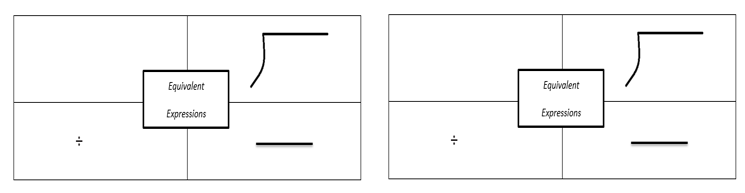 Problem Set Complete the missing spaces in each rectangle set.